INDICAÇÃO Nº 3798/2017Sugere ao Poder Executivo Municipal a substituição dos assentos (bancos) localizado na UBS Dr. José Togeiro de Andrade, na Rua Tucanos, 406 no Jd. São Francisco.  Excelentíssimo Senhor Prefeito Municipal, Nos termos do Art. 108 do Regimento Interno desta Casa de Leis, dirijo-me a Vossa Excelência para sugerir que, por intermédio do Setor competente, seja executado a substituição dos assentos (bancos) localizado na UBS Dr. José Togeiro de Andrade, na Rua Tucanos, 406 no Jd. São Francisco.Justificativa:Conforme reivindicação da população, este vereador solicita a execução do serviço acima solicitado, uma vez que em dias de sol forte, ou de chuva, as pessoas não podem usufruir dos bancos com comodidade, haja vista que atualmente os bancos estão quebrados. Assim, visando o bem estar da população, pedimos que seja atendida nossa indicação.Plenário “Dr. Tancredo Neves”, em 13 de abril de 2.016.JESUS VENDEDOR- Vereador / Vice-presidente -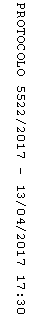 